Sample Course Outline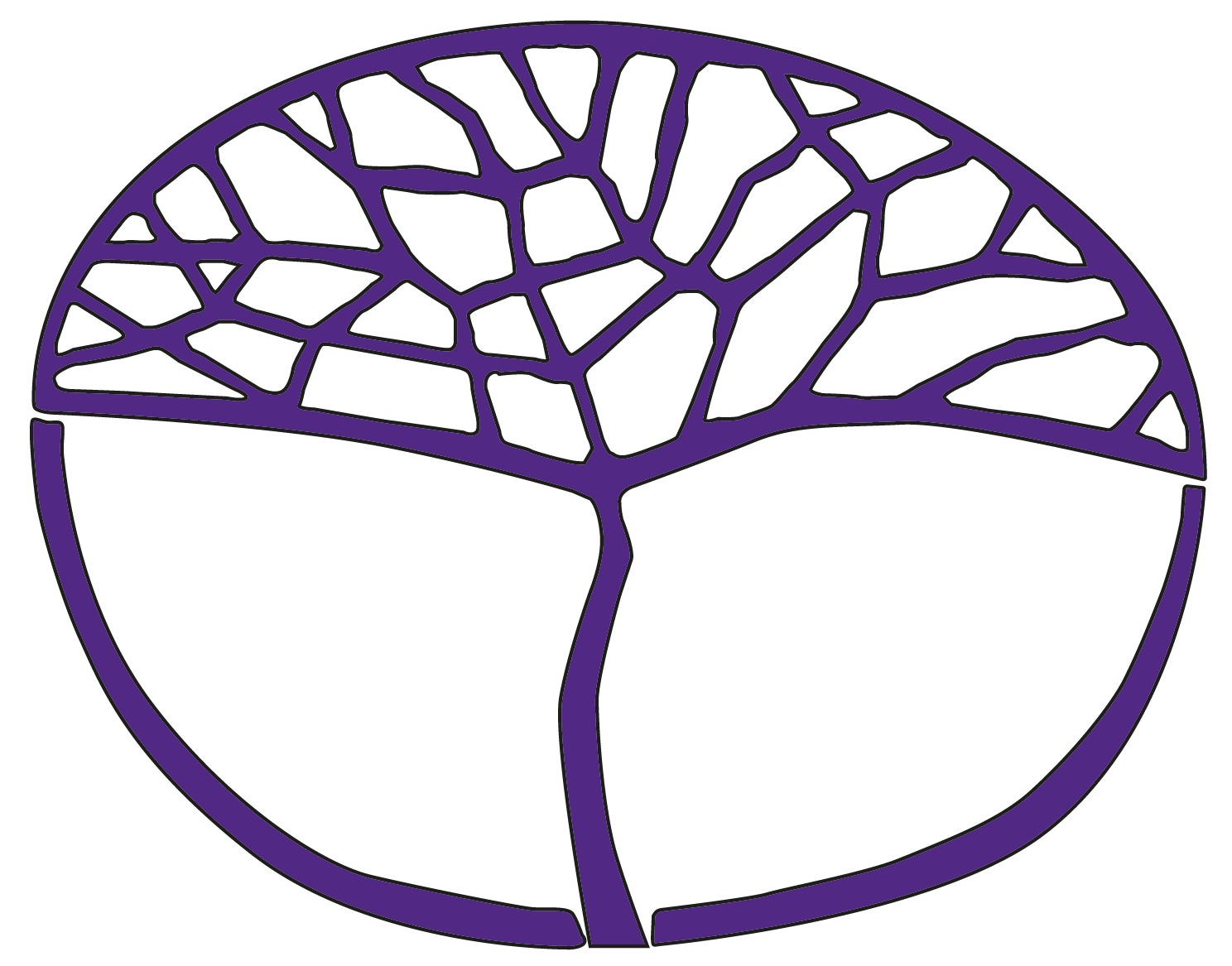 Health StudiesGeneral Year 12Copyright© School Curriculum and Standards Authority, 2019This document – apart from any third party copyright material contained in it – may be freely copied, or communicated on an intranet, for non-commercial purposes in educational institutions, provided that the School Curriculum and Standards Authority is acknowledged as the copyright owner, and that the Authority’s moral rights are not infringed.Copying or communication for any other purpose can be done only within the terms of the Copyright Act 1968 or with prior written permission of the School Curriculum and Standards Authority. Copying or communication of any third party copyright material can be done only within the terms of the Copyright Act 1968 or with permission of the copyright owners.Any content in this document that has been derived from the Australian Curriculum may be used under the terms of the Creative Commons Attribution 4.0 International licence.DisclaimerAny resources such as texts, websites and so on that may be referred to in this document are provided as examples of resources that teachers can use to support their learning programs. Their inclusion does not imply that they are mandatory or that they are the only resources relevant to the course.Sample course outlineHealth Studies – General Year 12Unit 3 and Unit 4WeekKey teaching pointsAssessment1–3Interpersonal skillsskills required for working effectively with individuals and groupsnegotiationconflict resolutionHolistic health determinants of healthsocialstressearly lifesocial exclusionworkunemploymentsocial supportaddictionfoodtransportcultureenvironmental features of the natural and built environmentgeographical locationsocioeconomic educationemploymentincomefamily, neighbourhoodhousingaccess to servicesbiomedicalbirth weightbody weight4–5Holistic health impact on personal and community health status of social, environmental, socioeconomic and biomedical determinants of healthActions and strategies measures of health statusmortalitylife expectancypreventive strategies to maintain, avoid and manage risk for personal and community health screeningimmunisationhealth educationprimary, secondary and tertiary prevention6–7Consumer healthdefinition of, and skills required for, health literacyaccessing, reading and comprehending health informationengaging in self-care and disease managementfactors influencing use of health products and services mediatransportcostconsumer confidence8–9Health inquiryplanning a health inquiry identification and description of a health issuedevelopment of focus questions to research a health issueuse of a range of information to explore a health issueidentification and use of a range of reliable information sourcesidentification and application of criteria for selecting information sourcesTask 1: Presentation on the issue selected(10%)10–11Principles, frameworks, models and theoriesdefinition of health promotionpurpose and elements of the Ottawa Charter for health promotion steps in the stages of change modelpre-contemplationcontemplationpreparationactionmaintenancerelapseTask 2: Health Belief Model(10%)12–13Beliefs, attitudes and valuespurpose and elements of the health belief modelperceived susceptibilityperceived severityperceived barriersperceived benefitscues to actionself efficacy14–15Actions and strategies action areas of the Ottawa Charter building healthy public policydeveloping personal skillscreating supportive environmentsstrengthening community actionreorienting health servicesdefinition and importance of extrinsic and intrinsic motivation for behaviour changeTask 3: Externally Set Task(15%)16Self-management skillscoping skills and strategiesstress managementaccessing supporttime managementTask 4: Community development agency and program profile(10%)17–19Principles, frameworks, models and theoriesdefinition and purpose of community developmentcommunity development principles sustainability diversitysocial justicehuman rightsaddressing disadvantagevaluing local culture, knowledge, skills and resourcesdefinition of chronic conditions:have complex and multiple causesmay affect individuals either alone or as comorbiditiesusually have a gradual onset, although they can have sudden onset and acute stagesoccur across the life cycle, although they become more prevalent with older agecan compromise quality of life and create limitations and disabilityare long-term and persistent, and often lead to a gradual deterioration of health and loss of independencewhile not usually immediately life threatening, are the most common and leading cause of premature mortality.20Beliefs, attitudes and values social marketingdefinitionproduct, price, place, promotionexamples of social marketing campaigns21–22Self-management skillsdefinition of and competencies for emotional intelligenceself awarenessself-regulationself-motivationsocial awarenesssocial skillsSocial and cultural normsinfluence of the media on social norms and health behaviour23–24Health inquiry interpretation of informationsummary of informationidentification of trends and patterns in datadevelopment of general conclusionspresentation of findings in appropriate format to suit audienceTask 5: Health promotion project(20%)Task 6: Development and implementation of a survey(10%)25Interpersonal skillscharacteristics of introvert and extrovert personality stylescharacteristics and appropriate use of autocratic, democratic and laissez-faire leadership styles26–27Consumer healthethical issues arising from contemporary health practices organ donationin-vitro fertilisationstem-cell therapygenetically modified foodsTask 7: Letter to the Minister for Health(5%)28–29Principles, frameworks, models and theoriesrelationship between participation and empowerment in community development30Revision and catch-upTask 8: Complementary health care project(20%)